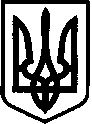 Костянтинівська сільська радаМиколаївського району Миколаївської області_______________________________________________________Р І Ш Е Н Н Я № 815 березня 2024 року                                      ХХV сесія восьмого скликанняс. Костянтинівка  Про затвердження технічної документації із землеустрою щодо встановлення (відновлення) меж земельної ділянки в натурі (на місцевості) та передачу у власність для будівництва і обслуговування житлового будинку, господарських будівель і споруд (присадибна ділянка) гр. Хомуленку В.А.Відповідно до пункту 34 частини першої статті 26 Закону України „Про місцеве самоврядування в Україні”, згідно ст. 12, 19, 38, 39, 40, 78, 81, 118, 121, 122 Земельного кодексу України, ст.ст.19, 22, 55 Закону України «Про землеустрій», ст.24 Закону України «Про регулювання містобудівної діяльності», розглянувши клопотання та подані документи, Костянтинівська  сільська радаВИРІШИЛА:Затвердити технічну документацію із землеустрою щодо встановлення (відновлення) меж земельної ділянки в натурі (на місцевості), громадянину України Хомуленку Володимиру Анатолійовичу загальною площею       0,2500 га для  будівництва і обслуговування житлового будинку, господарських будівель і споруд (присадибна ділянка) за адресою: вул. Зелена, 8, с. Себине Миколаївського району  Миколаївської області.Передати у власність громадянину України Хомуленку Володимиру Анатолійовичу земельну ділянку загальною площею 0,2500 га із земель житлової та громадської забудови комунальної власності для будівництва і обслуговування житлового будинку, господарських  будівель і споруд (присадибна ділянка), кадастровий номер 4824884800:04:064:0001 за адресою: вул. Зелена, 8, с. Себине Миколаївського району Миколаївської області.Право власності на земельну ділянку виникає з моменту державної реєстрації цього права та оформлюється відповідно до Закону України "Про державну реєстрацію речових прав на нерухоме майно та їх обтяжень".Контроль за виконанням даного рішення покласти на постійну комісію з питань земельних відносин, природокористування, планування території, будівництва, архітектури, охорони пам’яток, історичного середовища, благоустрою, комунальної власності, житлово-комунального господарства, енергозбереження та транспорту (голова постійної комісії – Брижатий Олег Миколайович).Сільський голова                                                            Антон ПАЄНТКО